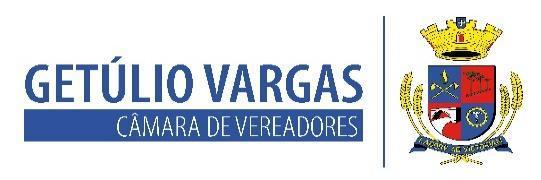 BOLETIM INFORMATIVO Nº. 017/2022Sessão Ordinária do dia 26 de maio de 2022, às 18h, realizada na sede do Poder Legislativo, na Sala das Sessões Engenheiro Firmino Girardello, sob a Presidência do Vereador Dinarte Afonso Tagliari Farias, secretariado pelo Vereador Domingo Borges de Oliveira, 1º Secretário, com presença dos Vereadores: Aquiles Pessoa da Silva, Dianete Maria Rampazzo Dalla Costa, Ines Aparecida Borba, Jeferson Wilian Karpinski, Nilso João Talgatti, Paulo Dall Agnol e Sérgio Batista Oliveira de Lima.PROPOSIÇÕES EM PAUTA	Pedido de Providências 002/2022, de 24/05/2022 - Vereadora Ines Aparecida Borba – Solicita que seja providenciada a repintura das faixas de pedestres e demais sinalizações de trânsito na área central de nosso Município. APROVADO POR UNANIMIDADEProjeto de Lei 065/2022, de 23/05/2022 - Executivo Municipal – Cria cargo de provimento efetivo de Agentes de Combate a Endemias. APROVADO POR UNANIMIDADEProjeto de Lei Legislativo 003/2022, de 23/05/2022 - Vereador Dinarte Afonso Tagliari Farias – Dispõe sobre denominação de praça pública, localizada no bairro Champagnat, em Getúlio Vargas APROVADO POR UNANIMIDADEProjeto de Decreto Legislativo 003/2022, de 23/05/2022 - Mesa Diretora – Aprova a homenagem pelos 100 anos da Escola de Educação Básica IDEAU – Santa Clara. APROVADO POR UNANIMIDADEProjeto de Resolução Legislativa 002/2022, de 23/05/2022 - Mesa Diretora – Autoriza a contratação não onerosa do Instituto Histórico e Geográfico de Getúlio Vargas para que este forneça banners, acerca da história das ruas do Município, para realização de exposição nas dependências da Câmara Municipal de Vereadores.APROVADO POR UNANIMIDADECOMUNICADOS*As próximas sessões ordinárias acontecem nos dias 9 e 23, às 18h10 na Câmara de Vereadores.*O atendimento na Casa acontece das 8h30 às 11h30, e das 13h30 às 17h, de segunda a sexta-feira.*O contato com o Poder Legislativo pode ser feito também por telefone através do número 54 3341 3889, ou pelo e-mail: camaravereadoresgv@gmail.com.Para maiores informações acesse:www.getuliovargas.rs.leg.brGetúlio Vargas, 1 de junho de 2022Dinarte Afonso Tagliari FariasPresidente 